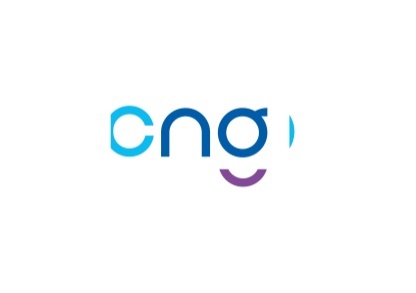 Département de gestion des directeursBureau de gestion des directeurs d’hôpital et des directeurs des soins	FICHE DE CANDIDATUREEmploi de directeur des soinsPOSTE DEMANDE : Établissement : Fonctions : A - INFORMATIONS PERSONNELLESNom : Prénom(s) :   Date de naissance :Situation familiale :Adresse personnelle complète : Téléphone :     Courriel : Diplômes : Actions de formation continue suivies (au cours des cinq dernières années) :B - SITUATION PROFESSIONNELLE ANTÉRIEUREÉtablissement ou administration d’affectation : Grade : Poste et fonctions occupés actuellement : Déroulement de carrière (postes et fonctions précédemment occupés) :